Hello! Blessings as you begin a new school year! The person writing the card this was in has joyfully chosen to be a prayer partner for you this school year! As you receive notes from them, please know that the entire family of CHURCH NAME cares for you and is praying for you during your college journey. Feel free to send your prayer partner any specific prayer requests you have or text them to ______________________________. Let us know if there are any other ways we can encourage and support you through your college years! Blessings, CHURCH MINISTRY LEADER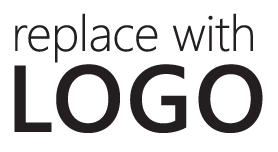 Hello! Blessings as you begin a new school year! The person writing the card this was in has joyfully chosen to be a prayer partner for you this school year! As you receive notes from them, please know that the entire family of CHURCH NAME cares for you and is praying for you during your college journey. Feel free to send your prayer partner any specific prayer requests you have or text them to ______________________________. Let us know if there are any other ways we can encourage and support you through your college years! Blessings, CHURCH MINISTRY LEADERHello! Blessings as you begin a new school year! The person writing the card this was in has joyfully chosen to be a prayer partner for you this school year! As you receive notes from them, please know that the entire family of CHURCH NAME cares for you and is praying for you during your college journey. Feel free to send your prayer partner any specific prayer requests you have or text them to ______________________________. Let us know if there are any other ways we can encourage and support you through your college years! Blessings, CHURCH MINISTRY LEADERHello! Blessings as you begin a new school year! The person writing the card this was in has joyfully chosen to be a prayer partner for you this school year! As you receive notes from them, please know that the entire family of CHURCH NAME cares for you and is praying for you during your college journey. Feel free to send your prayer partner any specific prayer requests you have or text them to ______________________________. Let us know if there are any other ways we can encourage and support you through your college years! Blessings, CHURCH MINISTRY LEADER